Week Two: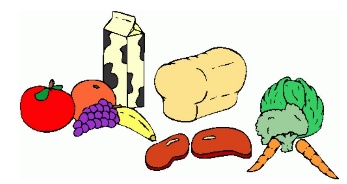 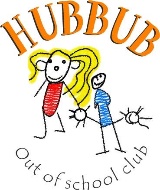 *All Allergy information is available on request and displayed in the premises.Breakfast:AM Snack:PM Snack:Tea:Pudding:Monday: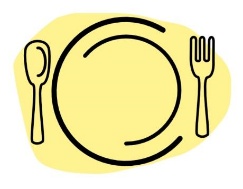 A selection of cereal, crumpets or toast(Marmite, Jam or Honey toppings)Ham, cheese and cucumber pretzel bitesCereal with RaisinsPasta Bake with Garlic Bread and Crunchy VegTray Bake with custard or chocolate SauceTuesday:A selection of cereal, crumpets or toast(Marmite, Jam or Honey toppings)Treat TimeTreat timeSausages with Roast potatoes, vegetables and gravyFruity Crumble or pie with Squirty cream or custardWednesday: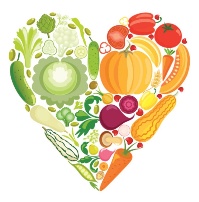 A selection of cereal, crumpets or toast(Marmite, Jam or Honey toppings)Hot Chocolate with a biscuitSnack BarsSpaghetti BolognaiseJellyThursday:A selection of cereal, crumpets or toast(Marmite, Jam or honey toppings)Cheese and CrackersPopcorn with orange segments and blueberriesSlow cooked Chicken casserole with peas and sweetcornAngel Delight with a biscuitFriday: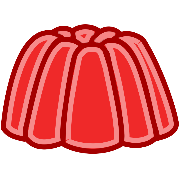 A selection of cereal, crumpets or toast(Marmite, Jam or honey toppings)Fruity kebabs with yoghurt dipRice cakes with cream cheese or jamChicken Goujon Wraps with Crunchy VegYoghurts